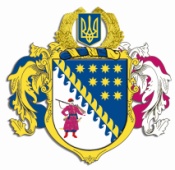 ДНІПРОПЕТРОВСЬКА ОБЛАСНА РАДАVIІІ СКЛИКАННЯПостійна комісія обласної ради з питань соціально-економічного розвитку області, бюджету і фінансівпросп. Олександра Поля, 2, м. Дніпро, 49004П Р О Т О К О Л   №  9засідання постійної комісії обласної ради15 червня 2021 року							м. Дніпро15:30 годинУсього членів комісії:		 13 чол. Присутні:                   		 12 чол. (з них: 4 чол. – телеконференція)Відсутні:                   		   1 чол.Присутні члени комісії: Піддубний С.О., Кеда Н.В., Чабанова Т.С., Бондаренко О.В. (телеконференція), Борисенко О.В., Буряк О.М. (телеконференція), Геккієв А.Д. (телеконференція), Жадан Є.В., 
Молоков С.В., Мухтаров Г.А., Плахотнік О.О. (телеконференція), 
Савченко О.М. Відсутні члени комісії: Чиркова О.В. У роботі комісії взяли участь:Шебеко Т.І. – директор департаменту фінансів облдержадміністрації;Макаров Д.А. – заступник директора – начальник управління планування, кадрового та адміністративно-господарського забезпечення департаменту капітального будівництва облдержадміністрації;Беспаленкова Н.М. –  начальник управління бухгалтерського обліку, фінансів та моніторингу діяльності – головний бухгалтер виконавчого апарату обласної ради; Семикіна О.С. – виконуюча обов’язки начальника управління економіки, бюджету та фінансів виконавчого апарату обласної ради;  Богуславська І.О. – заступник начальника управління економіки, бюджету та фінансів – начальник відділу бюджету та фінансів виконавчого апарату обласної ради;Харахулах К.В. – в.о. директора КП ,,Дніпросервіс” ДОР”.Головував: Піддубний С.О.Порядок денний засідання постійної комісії:1. Про розгляд проєкту розпорядження голови обласної ради „Про внесення змін до рішення обласної ради від 23 грудня 2020 року 
№ 11-3/VІІІ „Про обласний бюджет на 2021 рік”.2. Про розгляд проєкту рішення обласної ради „Про затвердження розпоряджень голови обласної ради, прийнятих у міжсесійний період у 2021 році”.	3. Різне.СЛУХАЛИ: 1. Про розгляд проєкту розпорядження голови обласної ради „Про внесення змін до рішення обласної ради від 23 грудня 2020 року 
№ 11-3/VІІІ „Про обласний бюджет на 2021 рік”.Інформація: директора департаменту фінансів облдержадміністрації Шебеко Т.І., заступника директора – начальника управління планування, кадро вого та адміністративно-господарського забезпечення департаменту капітального будівництва облдержадміністрації Макарова Д.А., 
в.о. директора КП ,,Дніпросервіс” ДОР” Харахулаха К.В.ВИСТУПИЛИ: Піддубний С.О., Бондаренко О.В. (телеконференція), 
Жадан Є.В., Кеда Н.В., Чабанова Т.С., Макаров Д.А., Молоков С.В., Борисенко О.В., Беспаленкова Н.М.ВИРІШИЛИ: 1. Інформацію директора департаменту фінансів облдержадміністрації Шебеко Т.І., заступника директора – начальника управління планування, кадрового та адміністративно-господарського забезпечення департаменту капітального будівництва облдержадміністрації Макарова Д.А. та 
в.о. директора КП ,,Дніпросервіс” ДОР” Харахулаха К.В. взяти до відома.2. Погодити запропонований облдержадміністрацією проєкт розпорядження голови обласної ради „Про внесення змін до рішення обласної ради від 23 грудня 2020 року № 11-3/VІІІ „Про обласний бюджет на 2021 рік” (лист облдержадміністрації від 15.06.2021 № ВХ-5035/0/1-21 та пояснювальна записка департаменту фінансів облдержадміністрації від 15.06.2021 № ВХ-5035/1/1-21 додаються). 3. Рекомендувати голові обласної ради прийняти проєкт розпорядження голови обласної ради „Про внесення змін до рішення обласної ради від 
23 грудня 2020 року № 11-3/VІІІ „Про обласний бюджет на 2021 рік”. 4. Рекомендувати департаменту фінансів облдержадміністрації (Шебеко) надати проєкт розпорядження голови обласної ради „Про внесення змін до рішення обласної ради від 23 грудня 2020 року № 11-3/VІІІ „Про обласний бюджет на 2021 рік” на чергову сесію обласної ради для затвердження.5. Департаменту капітального будівництва облдержадміністрації (Кушвід):надати до постійної комісії обласної ради з питань соціально-економічного розвитку області, бюджету і фінансів детальну інформацію стосовно освоєння коштів субвенції з державного бюджету місцевим бюджетам на реалізацію проєктів з реконструкції, капітального ремонту приймальних відділень в опорних закладах охорони здоров’я у госпітальних округах;на наступних засіданнях постійної комісії обласної ради з питань соціально-економічного розвитку області, бюджету і фінансів бути готовим надавати повну інформацію з питань перерозподілу бюджетних коштів. 6. КП ,,Дніпросервіс” ДОР” (Харахулах) надати до постійної комісії обласної ради з питань соціально-економічного розвитку області, бюджету і фінансів наступну інформацію:штатні розписи підприємства (станом на 11.06.2021 та на 01.07.2021);попередній кошторис за видами ремонтно-будівельних робіт в приміщеннях будівлі громадського інформаційно-виставкового центру „МediaProstir”, що знаходиться у господарському віданні комунального підприємства;проєктно-кошторисну документацію на ремонтно-будівельні роботи в приміщеннях будівлі громадського інформаційно-виставкового центру „МediaProstir”, що знаходиться у господарському віданні комунального підприємства. Результати голосування:за 			11проти		  -утримались 	  1усього 		12СЛУХАЛИ: 2. Про розгляд проєкту рішення обласної ради „Про затвердження розпоряджень голови обласної ради, прийнятих у міжсесійний період у 2021 році”.Інформація: директора департаменту фінансів облдержадміністрації Шебеко Т.І.ВИСТУПИЛИ: Піддубний С.О., Молоков С.В., Жадан Є.В.ВИРІШИЛИ: 1. Інформацію директора департаменту фінансів облдержадміністрації Шебеко Т.І. взяти до відома.2. Погодити проєкт рішення обласної ради „Про затвердження розпоряджень голови обласної ради, прийнятих у міжсесійний період у 
2021 році” (з урахуванням п.1 Порядку денного засідання постійної комісії від 15.06.2021 року), винести його на розгляд шостої сесії Дніпропетровської обласної ради VIIІ скликання й рекомендувати обласній раді затвердити.Результати голосування:за 			11проти		  -утримались 	  1усього 		12СЛУХАЛИ: 3. Різне.Про пропозиції щодо внесення змін до рішення обласної ради „Про постійні комісії Дніпропетровської обласної ради VIII скликання”.Інформація: голови постійної комісії обласної ради з 
питань соціально-економічного розвитку області, бюджету і фінансів 
Піддубного С.О.ВИСТУПИЛИ: Молоков С.В., Савченко О.М., Чабанова Т.С., Молоков С.В., Жадан Є.В.ВИРІШИЛИ: Погодити пропозиції від постійної комісії обласної ради з питань соціально-економічного розвитку області, бюджету і фінансів щодо внесення змін до рішення обласної ради „Про постійні комісії Дніпропетровської обласної ради VIII скликання”, а саме: „Розділ V. Форми та організація роботи постійних комісій доповнити абзацом: „Документи, звернення, листи та інші документи, що потребують розгляду постійною комісією (крім тих, що потребують термінового вирішення), надаються членам постійної комісії не пізніше ніж за 5 днів”, та направити ці пропозиції до управління організаційної роботи та забезпечення діяльності місцевих рад.Результати голосування:за 			12проти		  -утримались 	  -усього 		12Голова комісії							С.О. ПІДДУБНИЙСекретар комісії							Т.С. ЧАБАНОВА